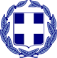 ΠΡΑΞΗ   06/20-11-2017		ΘΕΜΑ: «ΠΡΟΤΑΣΗ  ΕΠΙΤΡΟΠΗΣ ΑΞΙΟΛΟΓΗΣΗΣ » Του    3ου Γυμνασίου ΩραιοκάστρουΣήμερα ημέρα Δευτέρα  20-11-2017 και ώρα 13:00  στο Γραφείο Διεύθυνσης του 3ου Γυμνασίου Ωραιοκάστρου συνεδρίασε η επιτροπή αξιολόγησης , που αποτελείται από την Διευθύντρια, 2 συνοδούς εκπαιδευτικούς ,1 εκπρόσωπο του συλλόγου Γονέων και Κηδεμόνων  και  εκπροσώπους του 15/μελούς συμβουλίου, με σκοπό την πρόταση και την επιλογή  του τουριστικού πρακτορείου για την εκπαιδευτική επίσκεψη στην Ιταλία , σύμφωνα με την Υ.Α. 33120/ΓΔ4/28-02-2017 του Υπουργείου Παιδείας (ΦΕΚ 681/τ.Β΄/06-03-2017).Αποφάσισε ομόφωναΤην επιλογή του τουριστικού πρακτορείου  CHOICE TRAVEL  για την εκπαιδευτική επίσκεψη  στην Ιταλία  .    ΕΛΛΗΝΙΚΗ ΔΗΜΟΚΡΑΤΙΑΥΠΟΥΡΓΕΙΟ ΠΑΙΔΕΙΑΣ, ΕΡΕΥΝΑΣΚΑΙ ΘΡΗΣΚΕΥΜΑΤΩΝΠΕΡ/ΚΗ Δ/ΝΣΗ ΕΚΠ/ΣΗΣ ΚΕΝΤΡ.ΜΑΚΕΔΟΝΙΑΣΔ/ΝΣΗ Δ.ΕΚΠ/ΣΗΣ ΔΥΤΙΚΗΣ ΘΕΣ/ΝΙΚΗΣ3ο Γυμνάσιο ΩραιοκάστρουΤαχ. Διεύθυνση: Ηρώων  1 ΩραιόκαστροΤαχ. Κώδικας:	57013Πληροφορίες:	Μουρίκη ΕλένηΤηλέφωνο:	2310699639FAX:	2310699639e-mail:	mail@3gym-oraiok.thess.sch.grΙστοσελίδα: http://3gym-oraiok.thess.sch.gr